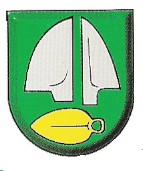 Z Á P I S N I C A zo zasadnutia Obecného zastupiteľstvaV SILADICIACHDŇA: 12.05.2020 Prítomní: podľa prezenčnej listiny ( príloha č. 1)Poslanci: Ing. Zuzana Nosková , Ing. Janka Antalová, Jozef Trnovec, Mgr. Andrej Lackovič, Daniel Rau, Vladimír Hábel, Ing. Michal MesárošĎalší prítomní: Zástupcovia spoločnosti AIRNET s.r.o.Overovatelia zápisnice: Ing. Zuzana Nosková, Jozef TrnovecRokovanie viedol: starosta obce Róbert RepkaProgram: súčasťou zápisnice ( Pozvánka, príloha č. 2)Zapisovateľka: Zuzana Jurišová1.BOD: Otvorenie zasadnutia	Starosta obce otvoril zasadnutie OZ. Privítal prítomných v sále Kultúrneho domu pri dodržaní všetkých nariadení v súvislosti s vydanými Rozhodnutiami ÚVZ SR  proti šíreniu COVID 19 a prešiel k ďalšiemu bodu uvedenom na pozvánke.2 . BOD: Určenie zapisovateľa a overovateľov zápisniceZa overovateľov zápisnice starosta obce určil poslancov: Ing. Zuzanu Noskovú a Jozefa Trnovca Za zapisovateľku bola určená p. Zuzana Jurišová.3. BOD: Schválenie programu zasadnutiaStarosta obce dal hlasovať za schválenie programu zasadnutia, tak ako bol uvedený v Pozvánke. Poslankyňa Ing. Zuzana Nosková dala návrh na stiahnutie bodov 5 a 6 z programu a presunutie na nasledujúce zasadnutie OZ.Zároveň zástupcovia spoločnosti AIRNET,s.r.o požiadali o možnosť presunúť návrh ich spolupráce na začiatok zasadnutia. Návrh pôvodného bodu 9 na bod 5.Starosta obce dal hlasovať za schválenie programu zasadnutia so zmenou: Znenie programu:Otvorenie zasadnutia Určenie zapisovateľa a overovateľov zápisnice Schválenie programu rokovaniaPlnenie uznesení z predchádzajúceho zasadnutia OZNávrh spolupráce so spoločnosťou AIRNET, s.r.o.Zámer previesť vlastníctvo pozemku v katastrálnom území Siladice, vedený na LV č. 500, parcela registra „E“ - KN Zámer previesť vlastníctvo pozemku v katastrálnom území Siladice, vedený na LV č. 500, parcela registra „E“ - KN Došlá pošta, pripomienky, návrhyZáverHlasovanie č. 1Za:  7  Proti: 0   Zdržal sa: 0 UZNESENIE č. 4/2020Obecné zastupiteľstvo v Siladiciach schvaľuje program zasadnutia Obecného zastupiteľstva v Siladiciach dňa 12.05.2020 tak ako bol prednesený.OZ schválilo Program v zmysle ustanovenia § 11 ods. 4. Zákona č. 369/1990 Z.z. o obecnom zriadení, v znení neskorších predpisov.4. BOD: Plnenie uznesení z predchádazjúceho zasadnutia OZStarosta obce konštatoval, že všetky uznesenia z predchádzajúceho zasadnutia OZ, ktoré sa konalo dňa 12.02.2020 boli splnené. 5. BOD: Návrh spolupráce so spoločnosťou AIRNET, s.r.o. Na zasadnutí sa zúčastnili: konateľ spoločnosti p. Michal Ďurica a p. Miroslav Matúš. Predniesli návrh spolupráce medzi ich spoločnosťou a obcou Siladice. Návrh spočíva v súčinnosti  a v prenájme konzol obecného rozhlasu za účelom modernizácie a servisu obecného rozhlasu, rýchlejší internet pre obec a jej obyvateľov plus ďalšie výhody a pre AIRNET, s.r.o zavedenie optického kábla a s tým súvisiace činnosti.Zároveň po konzultácii s poslancami sa dohodli, že na e-mail obecného úradu spoločnosť AIRNET, s.r.o zašle Zmluvu o nájme k pripomienkovaniu.Hlasovanie č. 2Za:  7 Proti: 0   Zdržal sa: 0UZNESENIE č. 5/2020Obecné zastupiteľstvo v Siladiciach schvaľuje spoluprácu so spoločnosťou  AIRNET, s.r.o., ktorá zašle e-mailom na Obecný úrad v Siladiciach návrh Zmluvy o nájme konzol obecného rozhlasu a komunikačného vedenia k pripomienkovaniu.6.BOD:  Zámer previesť vlastníctvo pozemku v katastrálnom území Siladice  vedený na LV č. 500, parcela registra „E“- KNNa základe Žiadosti od p. Kolenovej  o odkúpenie pozemku ktorý je majetkom obce Siladice sa poslanci po rozprave a po viacerých návrhoch na cenu za m2 dohodli na cene 25,00EUR  za m2.Vzhľadom na skutočnosť že predmetný pozemok je majetok obce jedná sa  o zverejnenie zámeru previesť vlastníctvo v kú. Siladice  a spôsob prevodu z dôvodu hodného osobitného zreteľa.  Starosta obce dal hlasovať.  Hlasovanie č. 3Za:  6  Ing. Janka Antalová, Jozef Trnovec, Vladimír Hábel, Mgr. Andrej Lackovič, Ing. Michal Mesároš, Daniel Rau Proti: 0Zdržal sa: 1   Ing. Zuzana NoskováUZNESENIE č. 6/2020Obecné zastupiteľstvo v Siladiciach  schvaľuje:Obec Siladice podľa § 9 a ods. 8 písm. e)zák. č. 138/1991 Zb. o majetku obcí v znení neskorších predpisov zverejňuje zámer previesť vlastníctvo pozemku v katastrálnom území Siladice, vedený na LV č. 500, parcela registra „E“- KNč. 204/1, druh pozemku: zastavané plochy a nádvoria.Predmet prevodu:  novovzniknuté oddelené parcely na základe Geometrického plánu č. 1/2020Parcela registra „C“ KN č. 204/26 zastavané plochy a nádvoria o výmere 8 m2Parcela registra „C“ KN č. 204/27 zastavané plochy a nádvoria o výmere 106 m2 Na nadobúdateľa:Andrea Kolenová, Botanická 5812/2, Trnava, 917 01   za cenu 2.850,00 EUR ( slovom dvetisícosemstopäťdesiať EUR) z dôvodu hodného osobitného zreteľa.Vypracovaný Geometrický plán č.1/2020. Vyhotoviteľ Eduard Bednárik – GEODET, Sládkovičova 26, 920 41  Leopoldov, IČO: 44392346Zdôvodnenie: Pozemok je v dlhodobom užívaní a tvorí jeden celok s pozemkom nadobúdateľa v katastrálnom území obce Siladice.Na základe uvedeného Obec Siladice považuje za správne postupovať pri predaji spôsobom prevodu z dôvodu hodného osobitného zreteľa. 7.BOD:  Zámer previesť vlastníctvo pozemku v katastrálnom území Siladice  vedený na LV č. 500, parcela registra „E“- KNNa základe Žiadosti od manželov Kupcových  o odkúpenie pozemku ktorý je majetkom obce Siladice sa poslanci po rozprave a po viacerých návrhoch na cenu za m2 dohodli na cene 25,00EUR  za m2.Vzhľadom na skutočnosť že predmetný pozemok je majetok obce jedná sa  o zverejnenie zámeru previesť vlastníctvo v kú. Siladice  a spôsob prevodu z dôvodu hodného osobitného zreteľa.  Starosta obce dal hlasovať. Hlasovanie č. 4Za:  6  Ing. Janka Antalová, Jozef Trnovec, Vladimír Hábel, Mgr. Andrej Lackovič, Ing. Michal Mesároš, Daniel Rau Proti: 0Zdržal sa: 1   Ing. Zuzana NoskováUZNESENIE č. 7/2020Obecné zastupiteľstvo v Siladiciach  schvaľuje:Obec Siladice podľa § 9a ods. 8 písm. e)zák. č. 138/1991 Zb. o majetku obcí v znení neskorších predpisov zverejňuje zámer previesť vlastníctvo pozemku v katastrálnom území Siladice, vedený na LV č. 500, parcela registra „E“ - KNč. 204/1, druh pozemku: zastavané plochy a nádvoriaPredmet prevodu:  novovzniknuté oddelené parcely na základe Geometrického plánu č. 48035637-027-20Parcela registra „C“ KN č. 204/28 zastavané plochy a nádvoria o výmere 80 m2Parcela registra „C“ KN č. 204/29 zastavané plochy a nádvoria o výmere 28 m2                                                        Na nadobúdateľa:Peter Kupec a Zuzana Kupcová, Siladice č. 39, 920 52  Siladice  za cenu 2.700,00 EUR ( dvetisícsedemsto EUR) z dôvodu hodného osobitného zreteľa.Vypracovaný Geometrický plán č. 48035637-027-20. Vyhotoviteľ Ivan Opatovský GEODET, Soblahov 282, 913 38, IČO: 48035637Zdôvodnenie: Pozemok je v dlhodobom užívaní nadobúdateľov, je riadne oplotený a tvorí jeden celok s pozemkom nadobúdateľa v katastrálnom území obce Siladice.Nadobúdatelia v žiadosti uviedli, že danú časť obecnej parcely dlhodobo užívajú v domnení, že je súčasťou ich parcely, nakoľko už pri kúpe domu bolo postavené oplotenie. Na základe uvedeného Obec Siladice považuje za správne postupovať pri predaji spôsobom prevodu z dôvodu hodného osobitného zreteľa.   8. BOD: Došlá pošta,pripomienky, návrhyV prvej časti bodu č. 8 došlá pošta bola prejednaná žiadosť od p. Sivoňa v ktorej uvádza , že žiada o čiastočné uzavretie mosta cez víkend a sviatočné dni aby sa obmedzil pohyb motorkárov na štvorkolkách a motorkách a taktiež ohľadom cesty za jeho domom smerom k Váhu. Po názoroch na možnosti, ktoré sú v kompetencii obce a vzhľadom k tomu, že sa jedná o verejnú komunikáciu s prechodom cez most ktorý je vlastníctvom obce je najskôr potrebné , aby Obecný úrad zistil možnosti v rámci kompetencií obce, nakoľko most je jedinou spojnicou z obce cez Dudváh k okoliu Váhu.V druhej časti  bodu 8 starosta obce informoval  poslancov OZ ohľadom doručenej žiadosti od Trnavského samosprávneho kraja v ktorej žiadajú o vydanie súhlasu so zápisom Geometrického plánu č. G1-109/20209. BOD: ZáverStarosta obce poďakoval prítomným za účasť a ukončil zasadnutie OZ.Zapísala: Zuzana Jurišová dňa:   19.05.2020                                ..............................Overovatelia zápisnice:Ing. Zuzana Nosková, poslankyňa OZ                                            .................................Jozef Trnovec, poslanec OZ                                                               ..................................  Starosta obce súhlasí s Uzneseniami  v zápisnici č.  02/2020                                                                                        ...............................                                                          Róbert Repka, starosta obce dňa: 19.05.2020Všetky prílohy k Zápisnici č. 02/2020 sú k nahliadnutiu k dispozícii na Obecnom úrade v Siladiciach.     